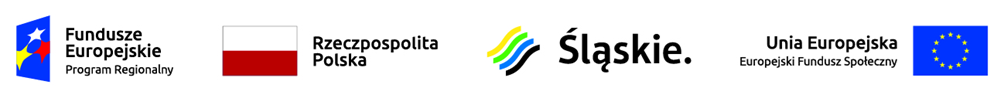 Nr postępowania SRZP261-0012/21Załącznik nr 6 do SWZDot. zamówienia publicznego pn.: Zorganizowanie, przeprowadzenie szkoleń zawodowych (CNC, wózek jezdniowy z wymianą butli, kurs spawania metodą MAG135) w ramach projektu „Nowa jakość kształcenia zawodowego w Powiecie Zawierciańskim ”(3 części)Instrukcja wypełniania: Wykaz należy uzupełnić z uwzględnieniem wymagań Zamawiającego, określonych w Rozdz. VIII ust.2. Ogłoszenia. 
W przypadku formy prawnej innej niż własność należy do wykazu dołączyć pisemne zobowiązanie podmiotu trzeciego dot. oddania do dyspozycji wykonawcy zasobów technicznych na okres realizacji zamówienia lub umowę/y lub umowę/y przedwstępną najmu, dzierżawy lub użyczenia lub inny ważny dokument potwierdzający powyższe.  wykaz narzędzi wyposażenia i urządzeń technicznych dostępnych wykonawcy usług niezbędnych do realizacji przedmiotu zamówienia w zakresie Części…………………………. wraz z informacją o podstawie do dysponowania tymi zasobami Oświadczamy, że: dla CZĘŚCI Izajęcia teoretyczne będą realizowane w pomieszczeniach udostępnionych nieodpłatnie przez Zamawiającego)* / własnych/wynajętych/ * znajdujących się w …........…………............................ przy ulicy ……………….......................nr  lokalu ……..)*zajęcia praktyczne będą przeprowadzone w pomieszczeniach  własnych/wynajętych/ * znajdujących się
 w …........…………............................ przy ulicy ……………….......................nr  lokalu ……..)*dla CZĘŚCI II1)	zajęcia teoretyczne będą realizowane w pomieszczeniach udostępnionych nieodpłatnie przez Zamawiającego)* / własnych/wynajętych/ * znajdujących się w …........…………............................ przy ulicy ……………….......................nr  lokalu ……..)*2)	zajęcia praktyczne będą przeprowadzone w pomieszczeniach  własnych/wynajętych/ * znajdujących się w …........…………............................ przy ulicy ……………….......................nr  lokalu ……..)*dla CZĘŚCI III1)	zajęcia teoretyczne będą realizowane w pomieszczeniach udostępnionych nieodpłatnie przez Zamawiającego)* / własnych/wynajętych/ * znajdujących się w …........…………............................ przy ulicy ……………….......................nr  lokalu ……..)*2)	zajęcia praktyczne będą przeprowadzone w pomieszczeniach  własnych/wynajętych/ * znajdujących się w …........…………............................ przy ulicy ……………….......................nr  lokalu ……..)*W załączeniu Pisemne zobowiązaniu podmiotu trzeciego do oddania do dyspozycji wykonawcy niezbędnych zasobów na okres korzystania z nich przy wykonywaniu zamówienia )*Miejscowość , dn. ...........................                                                                 *) niepotrzebne skreślićLp.OPIS ZASOBÓW TECHNICZNYCH (charakterystyka -nazwa, rodzaj, typ itp.)Liczba szt.Rodzaj dysponowania – (własny, wynajęty, udostępniony,)*Dorealizacji Nr CzęściI STANOWISKA SZKOLENIOWE  (np. stanowiska komputerowe z oprogramowaniem – wskazać nazwę programu komputerowego)123II MASZYNY, URZĄDZENIA, NARZĘDZIA(np. tokarka CNC, frezarka CNC)12345III POZOSTAŁE WYPOSAŻENIE(np. plansze, projektor i ekran projekcyjny, inne)1234.5.